	REGULAMIN	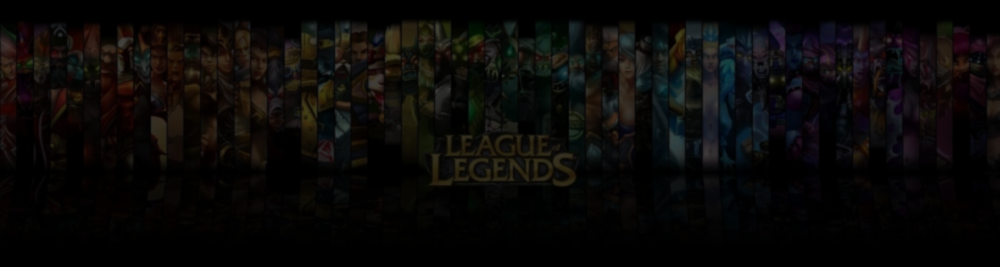 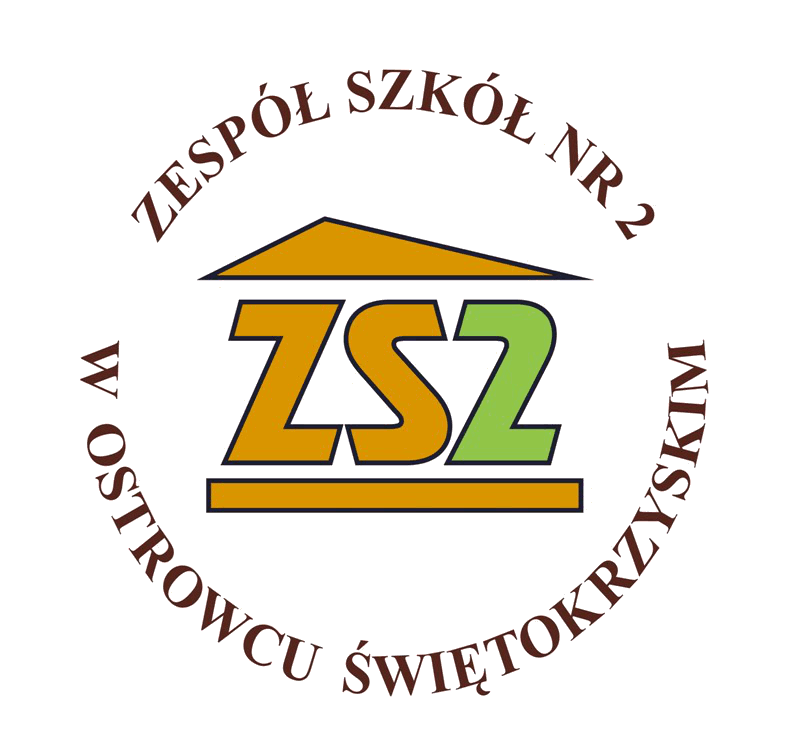 IV Turnieju League Of Legends - 2017Organizator: Hoyer Krzysztof, Majos KonradMiejsce Turnieju: Zespół Szkół Nr 2 os. Słoneczne 45, 
Ostrowiec Świętokrzyski (S.10, S.11, S.12)Termin turnieju: Start 7.02.2017 r. (wtorek) – 
Koniec (wg. terminarza ogłoszonego na stronie)Turniej przeznaczony jest dla wszystkich uczniów 
Zespołu Szkół Nr 2 os. Słoneczne 45 w Ostrowcu Świętokrzyskim 
oraz wszystkich uczniów szkół gimnazjalnych powiatu ostrowieckiego.Uczestnictwo w turnieju akceptowane będzie wyłącznie po uprzednim przyjęciu zgłoszenia (do 02.02.2017 roku). Zgłoszenia dokonać na adres e-mail: kzelazowski@o2.plZgłoszenie powinno zawierać dane zgodne z wzorem (budowlanka.net.pl)Zgłaszane drużyny powinny składać się z pięciu graczy.Rozgrywki odbywać się będą drużynowo na zasadzie 
„każdy z każdym” (drużyna z drużyną).Rozgrywki mają na celu wyłonić najlepszą drużynę.Terminarz rozgrywek ogłoszony będzie na stronie internetowej szkoły oraz facebook’u po upływie terminu zgłoszeń.Wszyscy uczestnicy turnieju otrzymają Dyplomy pamiątkowe. 
Dla 3 zwycięskich drużyn przewidziane nagrody w postaci Riot Point.Organizator zastrzega sobie możliwość zmiany regulaminu w trakcie trwania turnieju.